! Izpolni skladŠt. vloge:____________________				Št. sklada:Št. zadeve:___________________Navodilo za izpolnitev poročila o projektuUpravičenec mora v roku 2 mesecev po zaključku projekta, vendar najkasneje v roku 3 let po podpisu posojilne pogodbe (v kolikor je rok zaključka projekta po roku 3 let po podpisu posojilne pogodbe) Skladu posredovati izpolnjen obrazec Poročilo o projektu.Poročilo o projektu, ki je izdelan v elektronski obliki in bo tudi po zaprtju javnega razpisa dosegljiv na spletni strani Sklada http://www.regionalnisklad.si/razpisi/obrazci, mora upravičenec ustrezno izpolnjenega natisniti in ga podpisanega ter žigosanega posredovati na Sklad.Poročilo o projektu se izpolni tako, da se v navedena prazna siva polja vpiše podatke oz. besedilo, pri posameznih poglavjih pa se med že podanimi odgovori izbere oz. označi ustreznega. Med vnosnimi polji se pomika s tabulatorjem na tipkovnici.VSEBINA DODELJENEGA POSOJILANaziv upravičenca (Vpišite naziv.)Naziv projekta (Vpišite naziv prijavljenega projekta, možno je vpisati 200 znakov.)Višina dodeljenega posojila (Znesek prepišite iz odločbe o dodelitvi posojila.)0,00 EURVišina sklenjene posojilne pogodbe in številka posojilne pogodbe sklenjene s Skladom0,00 EURŠt. pogodbe:      Skupna višina črpanega posojila 0,00 EURDatum/i in znesek/i vloženih in prejetih zahtevkov oz. dogodkov za evropska sredstva (v nadaljevanju: EU sredstva) do oddaje Poročila o zaključku projekta  Tabela 1: Vloženi zahtevki in prejeta EU sredstva do oddaje Poročila o zaključku projektaOPIS REALIZACIJE PROJEKTAOpis projekta: Kratek povzetek projekta (Na kratko opišite projekt z bistvenimi podatki tudi lokacijo projekta, možno je vpisati do 1.000 znakov.) Opis:      Opis izvedenih aktivnosti pri projektu in pojasnilo morebitnih odstopanj (Opišite podatke o izvedenih aktivnostih pri projektu oz. upravičenih stroških navedenih v sklepu/odločbi in pogodbi o odobrenih evropskih sredstvih (slednje v kolikor je le-ta podlaga za vložitev zahtevka/ov) ter morebitne razloge za odstopanja. Pri pojasnilu je možno uporabiti 3.000 znakov.))Opredelitev:      Opis neizvedenih planiranih aktivnosti pri projektu in pojasnilo, kdaj bodo predvidoma izvedene (Opišite oz. pojasnite neizvedene planirane aktivnostih pri projektu oz. upravičenih stroških navedenih v sklepu/odločbi in pogodbi o odobrenih evropskih sredstvih (slednje v kolikor je le-ta podlaga za vložitev zahtevka/ov) ter kdaj bodo predvidoma izvedene. Pri pojasnilu je možno uporabiti 900 znakov.))Pojasnitev:     Vzroki za morebitna odstopanja od plana (Pojasnite vzroke za morebitna odstopanja od plana pri projektu oz. upravičenih stroških navedenih v sklepu/odločbi in pogodbi o odobrenih evropskih sredstvih (slednje v kolikor je le-ta podlaga za vložitev zahtevka/ov). Pri pojasnilu je možno uporabiti 2.000 znakov.)) Pojasnitev:      ROKI ZAKLJUČKA PROJEKTADogovorjeni rok zaključka projekta (Vpišite dogovorjeni rok zaključka projekta, kot je zaveden v odločbi o dodelitvi posojila oz. sklenjeni posojilni pogodbi s Skladom.)       (npr. 31.03.2018)Ali je projekt zaključen? (Ustrezno označite z X prazno okence pred besedilom, ali je projekt zaključen in vpišite realiziran datum zaključka projekta. V kolikor je prišlo do odstopanja od predvidenega roka, navedite razlog odstopanja. Pri pojasnilu je možno uporabiti 500 znakov.))Kot zaključek projekta se šteje končanje investicijskih del na projektu oz. vključitev strojev ali opreme v objektih v proizvodni proces ali dokončanje vseh prijavljenih del na projektu (dokumentacija in druga izvedbena dela na projektu).  DA	Realiziran datum zaključka projekta:       (npr. 31.03.2018) NE  DELNOPojasnitev:     PRILOGE, DRUGI PODATKI IN IZJAVA GLEDE DEJANSKEGA ZAKLJUČKAOznačite z X prazno okence za dokumentacijo, ki jo prilagate oziroma navedite, katero dokumentacijo prilagate. Fotografija/e projekta, na kateri/h mora biti razviden datum fotografije in oznaka Sklada.Druge priloge:.     .     .     .     DRUGI PODATKI: Podajte informacijo o uporabi oznake Sklada glede na naravo projekta (Ustrezno označite z X prazno okence in navedite številko. Hkrati navedite tudi podatek ali ste že obvestili Sklad o uporabi oznake Sklada in o navedenem posredovali fotografije.)     .   logotip sklada v vektorski obliki, .   označevalno nalepko/e .   tablico z logotipom skladaOpombe:      IZJAVA: Spodaj podpisani upravičenec sredstev izjavljam, da je projekt dejansko zaključen (Ustrezno označite z X prazno okence pred besedilom.). DA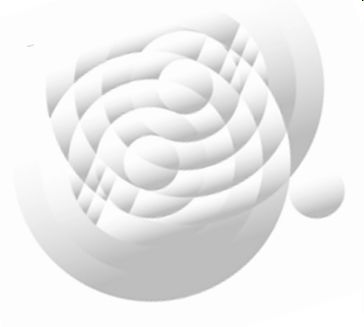  NE  (NE označite v primeru, da še niste projekta zaključili v celoti.)Ime, priimek in podpis odgovorne osebe      Kraj in datum:	     ,      									Žig Številka  zahtevka oz. dogodka Vložitev zahtevka -BREZ SREDSTEV IZ PRORAČUNA RS,…Vložitev zahtevka -BREZ SREDSTEV IZ PRORAČUNA RS,…Prejeta EU sredstva (tudi avansi, predplačila,..) - BREZ SREDSTEV IZ PRORAČUNA RS,…Prejeta EU sredstva (tudi avansi, predplačila,..) - BREZ SREDSTEV IZ PRORAČUNA RS,… Številka  zahtevka oz. dogodka Datum             ZnesekDatum             Znesek0,000,000,000,000,000,000,000,000,000,000,000,000,000,000,000,000,000,000,000,000,000,000,000,00SKUPAJSKUPAJ0,000,00